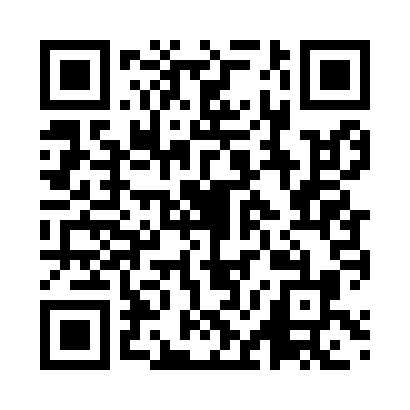 Prayer times for A Lama, SpainWed 1 May 2024 - Fri 31 May 2024High Latitude Method: Angle Based RulePrayer Calculation Method: Muslim World LeagueAsar Calculation Method: HanafiPrayer times provided by https://www.salahtimes.comDateDayFajrSunriseDhuhrAsrMaghribIsha1Wed5:347:242:267:239:2911:112Thu5:327:222:267:249:3011:133Fri5:317:212:267:259:3111:154Sat5:297:202:267:259:3211:165Sun5:277:192:267:269:3311:186Mon5:257:172:267:279:3411:207Tue5:237:162:267:279:3611:218Wed5:217:152:257:289:3711:239Thu5:207:142:257:299:3811:2510Fri5:187:132:257:299:3911:2611Sat5:167:112:257:309:4011:2812Sun5:147:102:257:309:4111:2913Mon5:137:092:257:319:4211:3114Tue5:117:082:257:329:4311:3315Wed5:097:072:257:329:4411:3416Thu5:087:062:257:339:4511:3617Fri5:067:052:257:339:4611:3718Sat5:047:042:257:349:4711:3919Sun5:037:042:267:359:4811:4120Mon5:017:032:267:359:4911:4221Tue5:007:022:267:369:5011:4422Wed4:587:012:267:369:5111:4523Thu4:577:002:267:379:5211:4724Fri4:566:592:267:379:5311:4825Sat4:546:592:267:389:5411:5026Sun4:536:582:267:389:5511:5127Mon4:526:572:267:399:5511:5228Tue4:506:572:267:399:5611:5429Wed4:496:562:267:409:5711:5530Thu4:486:562:277:409:5811:5631Fri4:476:552:277:419:5911:58